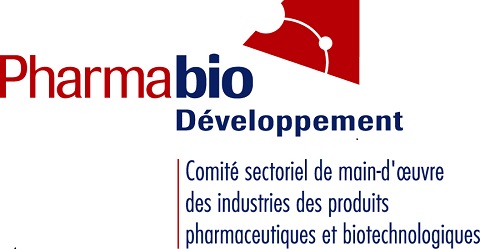 APPEL DE CANDIDATURESPostes vacants au sein du conseil d’administration dePharmabio Développement 2018Pharmabio Développement est à la recherche d’administrateurs pour représenter le secteur des entreprises de production de produits pharmaceutiques et biotechnologiques.DESCRIPTION DE L’ORGANISMEPharmabio Développement, le Comité sectoriel de main-d’œuvre des industries des produits pharmaceutiques et biotechnologiques du Québec, est une corporation sans but lucratif, regroupant des représentants des associations patronales, des entreprises, des syndicats et des organismes gouvernementaux.Soutenu financièrement par la Commission des partenaires du marché du travail, le comité sectoriel de main-d’œuvre a pour mission de participer activement au développement de la main-d’œuvre et de l’emploi du secteur pharmaceutique et biotechnologique.Pharmabio Développement se veut un lieu de concertation et de mobilisation des différents acteurs de l’industrie dans l’amélioration et le maintien des compétences des travailleurs de l’industrie.Le comité sectoriel souhaite également favoriser toutes les initiatives de partenariats et de concertation favorisant le développement des compétences, le développement de la main-d’œuvre et le maintien d’un haut niveau de compétences chez la main-d’œuvre de l’industrie.Finalement, Pharmabio Développement contribue à susciter l’intérêt des jeunes pour la science afin d’assurer l’industrie pharmaceutique et des biotechnologies d’une relève prête à intégrer des postes clés.Mission et mandatLe comité sectoriel de main-d'œuvre a pour mission de participer activement au développement de la main-d'œuvre et de l’emploi du secteur pharmaceutique et biotechnologique.Pharmabio Développement se veut un lieu de concertation et de mobilisation des différents acteurs de l’industrie dans l’amélioration et le maintien des compétences des travailleurs de l’industrie.Le mandat de Pharmabio Développement se définit comme suit :Soutenir et conseiller les partenaires de l’industrie et de l’éducation dans le développement de solutions;Approvisionner l’ensemble de ses partenaires en outils, en programmes et en information;Jouer un rôle de premier plan dans la collecte et l’analyse des données et des tendances du secteur d’activité;Encourager toutes les initiatives de partenariat et de concertation favorisant le développement des compétences, le développement de la main-d’œuvre et le maintien d’un haut niveau de compétences chez la main-d’œuvre de l’industrie.Notre vision Pharmabio Développement s'engage à être une référence pour toutes les entreprises de la production de produits pharmaceutiques et biotechnologiques québécoises en gestion des ressources humaines, en formation et en promotion du secteur.Nos services Le comité sectoriel de main-d’œuvre supporte et conseille les partenaires de l’industrie et de l’éducation dans le développement de solutions. Ses activités visent à approvisionner l’ensemble de ses partenaires en outils, en programmes et en informations. Il joue un rôle de premier plan dans la collecte et l’analyse des données et des tendances du secteur d’activité.Le conseil d’administration Le Conseil d’administration est formé de neuf personnes issues de la communauté d’affaires, du secteur public et d’organismes à but non lucratif de la région du Grand Montréal. C’est un conseil diversifié, dynamique et aux compétences complémentaires. Le poste d’administrateur Pharmabio Développement recrute des administrateurs bénévoles permettant de réunir au sein de son Conseil une mixité de compétences, de leadership et une vision critique dans la gouvernance de l’organisation. Comme membre du conseil d’administration, l’administrateur est responsable de soutenir la directrice générale dans la réalisation uniforme de la mission de l’organisation et de l’atteinte de ses objectifs organisationnels. Une attention particulière sera accordée au recrutement de candidats témoignant d’une disponibilité et d’une expertise susceptibles de produire une influence significative sur le développement et la performance Pharmabio Développement.En respectant les pratiques de saine gouvernance, les administrateurs gèrent les affaires de l’organisme avec soin et précaution. Le conseil d’administration doit s’assurer que l’organisme respecte sa mission de même que les Lois lui étant applicables. Il doit également s’assurer de gérer sainement les affaires financières.Le CA exerce ses pouvoirs par voie de résolutions adoptées au cours d’une réunion dans le cadre de laquelle le quorum est respecté, ou au moyen de résolutions écrites et signées par l’ensemble des administrateurs.Rôles et responsabilitésIl accomplit tous les actes nécessaires à la réalisation des buts que poursuit la corporation conformément à la Loi et aux règlements généraux, adopte de nouveaux règlements ou les modifie, s’il y a lieu, et adopte les résolutions qui s’imposent pour réaliser les buts de la corporation.Il prend les décisions concernant l’engagement de la direction générale, ses fonctions et responsabilités, les achats et les dépenses qu’il peut autoriser, les contrats et les obligations où il peut s’engager. Il procède à l’évaluation annuelle de la direction générale.Il adopte le budget de la corporation et approuve les états financiers et le rapport annuel de la corporation qu’il soumet pour ratification à l’assemblée générale annuelle des membres.Il détermine les conditions d’admission des membres.Il conclut toute entente avec la CPMT et tout autre organisme ou ministère dans le cadre de la réalisation des buts de la corporation.Profil et conditions recherchés Provenir d’une entreprise d’un de ces secteurs :Pharmaceutique innovatrice Pharmaceutique génériqueEntreprises Biotechnologie-SantéFabricants d’ingrédients actifs (priorisé)Recherche précliniqueRecherche clinique (priorisé)Fabrication à façon (CMO)Représentation travailleurs (syndicats)Intérêts et volonté : les membres doivent avoir une préoccupation pour le développement de la main-d’œuvre, des compétences et avoir des intérêts pour le domaine de la gestion des ressources humaines générale. Engagement attenduÊtre membre du conseil d’administration exige que les représentants soient présents et disponibles pour assister aux réunions (4 réunions annuelles, 1 à 2 journées supplémentaires en planification stratégique (aux 3 ans). Participation à un (ou des) comité(s) du conseil. Participation occasionnelle aux activités de Pharmabio Développement impliquant les employés, les membres, les partenaires et/ou le grand public. Bonne préparation : les membres doivent se préparer adéquatement aux réunions du conseil d’administration et des comités. Les documents relatifs aux rencontres seront toujours envoyés au maximum 7 jours avant la date de la rencontre.Processus de nomination Présélection : Tout candidat doit soumettre sa candidature au plus tard le 30 mai 2018. Pour ce faire, le candidat doit nous faire parvenir : Nom et coordonnées du candidat Une courte biographie (150 mots) Motivation à faire partie du CA du CABM (150 mots) En n’oubliant pas de mentionner son expérience et les compétences qu’il peut apporter à titre d’administrateur Décision : La liste finale des candidatures retenues sera soumise pour validation au conseil d’administration. Les candidatures seront soumises pour vote lors de l’assemblée générale annuelle de Pharmabio Développement le 21 juin 2018 où les candidats devront être présents et se présenter aux membres (3 minutes environ). Les candidats élus entreront en fonction lors de la rencontre du CA de la fin août, début septembre 2018. Dépôt de votre candidatureVeuillez transmettre par courriel votre dossier de candidature avec les documents requis (CV et lettre de candidature) en format PDF à l’attention de Kim Bourgeois, directrice générale, à l’adresse suivante : kbourgeois@pharmabio.qc.caModèle de lettre de candidature comme administrateur (lieu), le ... / ... / ... (date)À l'attention des coprésidents du conseil d’administration de Pharmabio Développement, le comité sectoriel des industries de production pharmaceutique et biotechnologies situé au 420, Armand Frappier, bureau 110 à Laval.En vue de la prochaine Assemblée générale fixée le 21 juin 2018 et de l’élection de nouveaux administrateurs conformément à l’ordre du jour, j’ai soussigné(e) ... (NOM et prénom, domicile, lieu et date de naissance) le plaisir de vous informer que je souhaite me porter candidat(e) à un poste d’administrateur de Pharmabio Développement pour représenter les entreprises du secteur (insérer le secteur qui représente l’entreprise pour laquelle vous travaillez, liste page 4).Je vous remercie en conséquence de bien vouloir inscrire mon nom sur la liste des candidats à un poste d’administrateur.Je reste à votre disposition pour m’en entretenir avec vous, si vous le souhaitez, et vous confirme ma présence à la prochaine Assemblée générale où je pourrai exposer les motifs qui m’amènent à présenter ma candidature.Je vous prie d’agréer, l’assurance de mes salutations les meilleures.Nom, prénom Signature